Paid InternshipsState of Connecticut Judicial BranchThe State of Connecticut Judicial Branch is seeking 3 paid interns for a 12-month term in the Information Technology Division (ITD). Efforts will be made to base the work schedule on the student’s academic commitments.
POSITION RESPONSIBILITIES – ITD InternshipImage, configure and deliver PC and laptop workstations to judicial locations state-wideBackup/Restore user’s dataAssist with audio/video installations and supportAssist with state-wide Microsoft Teams system upgradeProviding technical support to end-usersMINIMUM REQUIREMENTS The paid internship positions are open to currently enrolled Information Technology majors who possess 60 credits or more in Information Technology. Strong attention to detail, hardworking, enthusiastic and reliable. Proficient in Microsoft Windows 10 and Microsoft Office Suite.Familiar with Windows file management networking concepts.Solid communication skills and willingness to work in a team environment a must. Able to work independently.Physical ability to lift 30 pounds.Positions require frequent bending, squatting, crawling, and kneeling in and around small workstation areas.Valid Driver’s License in good standing and subject to a background check.Successful candidates will receive $15.00 per hour and will be potentially eligible for health benefits.Interested applicants should mail or email a copy of their resume on or before October 1, 2021 to:State of Connecticut Judicial BranchHuman Resource Management Recruitment Unit90 Washington StreetHartford, CT 06106HR.Recruitment@jud.ct.gov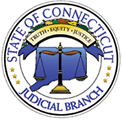 AA/EOEwww.jud.ct.gov